Plan anual de trabajo para carrera magisterialDiganóstico: describe la situación actual del grupo de alumnos que atiende, con base en la información, datos y hechos recopilados.Registro del o los temas a desarrollar. De acuerdo con el diagnóstico realizado, los docentes elegirán el o los temas a desarrollar.Objetivo: expresa el propósito que se desea alcanzar con las acciones que se van a realizar; responde a la pregunta ¿qué se pretende alcanzar? Programación con cortes bimestrales: Describe actividades, establece metas para su realización en periodos de dos meses, responde a las preguntas ¿qué se va a hacer? ¿cómo se va hacer? ¿dónde se va hacer? ¿cuándo se va hacer? ¿con qué se va hacer? y ¿quién lo va hacer?Implementación: Es el desarrollo de las actividades programadas. Seguimiento: Verificar la realización de las acciones y el cumplimiento de las metas programadas.Evaluación: Estimar los resultados de las actividades realizadas y su efecto en el proceso educativo, con sus productos, testimonios y evidencias.COMISIÓN NACIONAL SEP-SNTE DE CARRERA MAGISTERIAL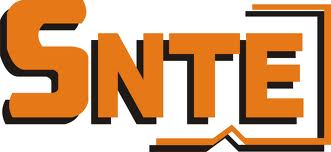 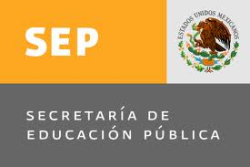 	FACTOR ACTIVIDADES COCURRICULARES			(PRIMERA, SEGUNDA Y TERCERA VERTIENTE)DIAGNÓSTICOMTRO ALEJANDRO VICENTE SALDIVAR BERNABECOMISIÓN NACIONAL SEP-SNTE DE CARRERA MAGISTERIAL	FACTOR ACTIVIDADES COCURRICULARES			(PRIMERA, SEGUNDA Y TERCERA VERTIENTE)REGISTRO DE TEMAS A DESARROLLARCOMISIÓN NACIONAL SEP-SNTE DE CARRERA MAGISTERIAL	FACTOR ACTIVIDADES COCURRICULARES			(PRIMERA, SEGUNDA Y TERCERA VERTIENTE)OBJETIVOSCOMISIÓN NACIONAL SEP-SNTE DE CARRERA MAGISTERIAL	FACTOR ACTIVIDADES COCURRICULARES			(PRIMERA, SEGUNDA Y TERCERA VERTIENTE)FICHA DE PROGRAMACIÓN CON CORTES BIMESTRALESCOMISIÓN NACIONAL SEP-SNTE DE CARRERA MAGISTERIAL	FACTOR ACTIVIDADES COCURRICULARES			(PRIMERA, SEGUNDA Y TERCERA VERTIENTE)IMPLEMENTACIÓNCOMISIÓN NACIONAL SEP-SNTE DE CARRERA MAGISTERIAL	FACTOR ACTIVIDADES COCURRICULARES			(PRIMERA, SEGUNDA Y TERCERA VERTIENTE)FICHA BIMESTRAL DE SEGUIMIENTOCOMISIÓN NACIONAL SEP-SNTE DE CARRERA MAGISTERIAL	FACTOR ACTIVIDADES COCURRICULARES			(PRIMERA, SEGUNDA Y TERCERA VERTIENTE)EVALUACIÓNTEMAS:4.1. Fortalecimiento del aprendizaje.4.2. Preparación para cambio de nivel educativo.4.3. Prevención de las adicciones.4.4. Comunidad segura.4.5. Hábitos alimenticios.4.6. Interacción equitativa y respetuosa.4.7. Campañas escolares.4.8. Actividades recreativas.4.9. Actividades artísticas.4.10. Actividades tecnológicas.4.11. Actividades culturales.4.12. Activación física.4.13. Otros que propongan los participantes.ACTIVIDADES:6.1. Estrategias de aprendizaje específicas para cada asignatura.6.2. Asesorías de grupo.6.3. Asesorías personalizadas.6.4. Diseño de actividades de vinculación entre asignaturas.6.5. Actividades de fomento a la lectura.6.6. Guía para el desarrollo de temas por parte de los alumnos ante diferentes audiencias (comunidad escolar, padres de familia).6.7. Diseño e impartición de clases abiertas (con la participación de los padres de familia).6.8. Talleres.6.9. Diseño de material didáctico.6.10. Diseño de software educativo.6.11. Diseño, elaboración y/o utilización de recursos didácticos de multimedia.6.12. Atención a padres.6.13. Visitas guiadas (museos, zonas arqueológicas, laboratorios, industrias, entre otras).6.14. Diseño de periódicos murales temáticos.6.15. Exposiciones de trabajos de alumnos.6.16. Conferencias.6.17. Círculos de estudio.6.18. Seminarios.6.19 Organización de eventos (ferias, encuentros, entre otros).6.20. Otras actividades que propongan los participantes.Presidente del Consejo Técnico o equivalente(Nombre, firma y sello)Representante Sindical acreditado por la Sección correspondiente del SNTE(Nombre, firma y sello)Firma del DocentePresidente del Consejo Técnico o equivalente(Nombre, firma y sello)Representante Sindical acreditado por la Sección correspondiente del SNTE(Nombre, firma y sello)Firma del DocentePresidente del Consejo Técnico o equivalente(Nombre, firma y sello)Representante Sindical acreditado por la Sección correspondiente del SNTE(Nombre, firma y sello)Firma del DocentePresidente del Consejo Técnico o equivalente(Nombre, firma y sello)Representante Sindical acreditado por la Sección correspondiente del SNTE(Nombre, firma y sello)Firma del DocentePresidente del Consejo Técnico o equivalente(Nombre, firma y sello)Representante Sindical acreditado por la Sección correspondiente del SNTE(Nombre, firma y sello)Firma del DocentePresidente del Consejo Técnico o equivalente(Nombre, firma y sello)Representante Sindical acreditado por la Sección correspondiente del SNTE(Nombre, firma y sello)Firma del Docente